This checklist must be completed for all employees and students leaving the workgroup. Failure to complete the items listed may result in withholding of final entitlements.Supervisors must return this completed checklist to the Research Support Officer prior to final working day.I certify that the above area has been cleared and decontaminated, and the area is safe for the next person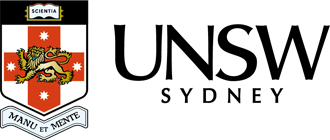 Exit Checklist for staff/students
SoMS_HS_019Exit Checklist for staff/students
SoMS_HS_019Exit Checklist for staff/students
SoMS_HS_019Exit Checklist for staff/students
SoMS_HS_019Exit Checklist for staff/students
SoMS_HS_019Faculty/DivisionFaculty/DivisionFaculty/DivisionFaculty/DivisionSchool/UnitSchool/UnitSchool/UnitMedicineMedicineMedicineMedicineMedical SciencesMedical SciencesMedical SciencesDocument numberInitial issue dateInitial issue dateCurrent versionCurrent versionEffective dateNext review dateSoMS_HS_01915/02/200515/02/2005V4.0V4.029/01/201829/01/2021Faculty/School/Unit:  Medicine / School of Medical Sciences Laboratory location, e.g. building number, name:  Wallace Wurth (C27)Laboratory identification, e.g. room number, name:  RmName of Staff/studentID numberSupervisor’s nameFinal date at SoMSDate Person to whom item was returned or passed on toCommentsOffice itemsOffice itemsOffice itemsOffice itemsCupboard/equipment keys returnedAll documents including Laboratory books & computer records returnedWork station, filing cabinets and drawers cleaned and all personal items removedPersonal files deleted from serverAll mailing lists unsubscribedSoMS Research data management checklist completedLab itemsLab itemsLab itemsLab itemsLab keys returnedRadiation Badge returnedIf you have used radioactivity, informed the SoMS Radiation Safety Supervisor that you are leavingArrangements have been made for radioactive materials to be removed to the Radiation Store via the H&S Unit.All formerly radioactive materials (delayed or sublicensable) have been disposed of by completing an online chemical waste form and radio-isotopic declaration form and faxing to H&S UnitAll laboratory surfaces have been inspected with an appropriate radiation detector or wipe survey and all areas decontaminated to back ground levels. For staff/students leaving UNSW a final dose report has been supplied by supervisor/Radiation Safety Supervisor (RSS) for the School. All radioactive labels have been removed from work surfaces.Inventory of stored samples (e.g. cell lines, DNA, membranes)
Including location (fridge, freezer etc) and new custodian **All other biological samples must be disposed of according to UNSW Laboratory Hazardous Waste Disposal GuidelineInventory of stored samples (e.g. cell lines, DNA, membranes)
Including location (fridge, freezer etc) and new custodian **All other biological samples must be disposed of according to UNSW Laboratory Hazardous Waste Disposal GuidelineInventory of chemicals to be kept (provide new custodian name)**All other chemicals must be disposed of according to UNSW Laboratory Hazardous Waste Disposal GuidelineInventory of chemicals to be kept (provide new custodian name)**All other chemicals must be disposed of according to UNSW Laboratory Hazardous Waste Disposal GuidelineAll samples still in use labelled, checked for leakage and returned to storageS8 & S4 drugs register up-to-date and keys returnedArrangements made to dispose of excess scheduled drugs via the H&S UnitIndividual laboratory equipment (e.g. pipettes) decontaminated and returnedFridge/freezer compartment emptied and cleanedEmpty & clean fume cupboard(s) – residues and drips cleaned upEmpty & clean biological safety cabinet(s) – residues and drips cleaned upIncubator compartment emptied and cleanedAll sharps disposed of in a sharps binAll non-contaminated broken glass disposed of in white binGas cylinders no longer required disconnected and capped and returned to the storeSafety equipment (goggles, glasses etc) decontaminated and returnedLab gown label removed and put into the washLab bench, cupboards and drawers cleaned and left neat and tidy. Any bench disposable liners/covers have been removedAll services in your area functioning properly (lights, taps, gas, power outlets)Any signage no longer required is removed (e.g. from door/cupboard)Equipment and/or SWP custodianship reassignedOtherName:Date:Supervisor:Date:Revision HistoryRevision HistoryRevision HistoryRevision HistoryRevision HistoryVersionApproved byApproval dateEffective dateSections modified4.0Chairperson, SoMS L3 HS Consultation Committee29/01/201829/01/2018Document reviewed